KVIETIMAS Į TURIZMO DIENOS RENGINĮPAŽINK IR LIKE‘INK KLAIPĖDĄ! 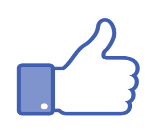 2016 m. rugsėjo 29 d. Klaipėdos senamiestyje vyks renginys, skirtas Turizmo dienai paminėti. Šiemet renginyje susijungia kelios švietimo įstaigų bendruomenės:  Klaipėdos turizmo mokyklos mokiniai, Lietuvos verslo kolegijos ir Klaipėdos universiteto studentai. Renginio metu jaunuoliai kviečiami susipažinti su lankytinais miesto objektais neįprastu būdu! Dalyviai pažins arba iš naujo atras uostamiestį naudojantis Facebook paskyra bei galės dalintis patirtais įspūdžiais ČIA IR DABAR - „Facebook  Live“ pagalba. Renginys vyks 2016 m. rugsėjo 29 d. RENGINIO programa11.15 – Renginio atidarymas Klaipėdos turizmo mokyklos kieme.11.30 – Pažintinės, interaktyvios ekskursijos pradžia.15.00 -  Pažintinės, interaktyvios ekskursijos pabaiga Klaipėdos senamiestyje.Registracija Komandų (dalyvių skaičius grupėje neribojamas) registravimasis į renginį el. paštu dalia.deduriene@gmail.com  iki 2016 m. rugsėjo 27 d. – 18.00 val.      Svarbi informacija dalyviams!Su kiekviena dalyvių komanda registracijos ir renginio metu specialioje Facebook paskyroje bendraus organizatorius „Vedlys“. Grupės atstovai būsite pakviesti prisijungti prie specialiai renginiui sukurtos paskyros.Renginio metu Jūsų komandai bus reikalingi  100 % ĮKRAUTI išmanieji telefonai su interneto prieiga bei atnaujinta Facebook versija su Facebook live – tiesioginio transliavimo funkcija. Viso renginio metu informaciją apie eigą ir užduotis, susijusias su lankytinais objektais, Jūsų grupė gaus per „Vedlį“, kuris bus Jūsų pagrindinis informatorius nuo renginio pradžios iki pabaigos. Visos dalyvaujančios komandos bus apdovanotos, o geriausiems atiteks specialūs prizai. Nugalėtojai bus paskelbti Klaipėdos turizmo mokyklos, Lietuvos verslo kolegijos ir Klaipėdos universiteto Facebook paskyrose rugsėjo 30 d. Su visomis komandomis bus susisiekta asmeniškai!